Titre en Arial 13 pt gras, interligne simple centré, marges de 1 cm à gauche et droite, espaces de 12 pt avant et après (style « Forum – Titre »)Prénom1 NOM1, Prénom2 NOM2, Prénom3 NOM3, … (mettre en gras le nom de l'auteur présentant la communication, style « Forum – Auteurs »)Affiliation des auteursArial 9 pt italique, interligne simple centré, marges de 1 cm à gauche et droiteEspaces de 6 pt avant et 18 pt après (style « Forum – Affiliation »)Corps de texte en Arial 10, interligne simple, justifié, 0,12 pt d'espace avant et après le paragraphe (style « Forum – Corps du Texte »).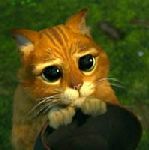 Figure 1 : Insérer vos figures à partir de fichiers JPG (pas de « copier-coller ») et ancrez-les comme caractères dans un paragraphe avec la légende en Arial 8 pt, centré (style « Forum2014_Figure).Numéroter vos références dans l'ordre où elles apparaissent dans le texte et faites-y appel entre crochets [1]. Listez-les en fin de texte en Arial 9 pt.Attention, le résumé ne doit pas excéder 1 page.Références (style « Forum – Reference Titre »)[1]	Nom1, A.; Nom2, B.; Nom3, C. Revue en italique 2010 (année en gras), XX (vol. en italique), yyyy (n° 1e page) (style « Forum – Reference »)